ОБАВЕШТЕЊЕ О ЗАКЉУЧЕНОМ УГОВОРУ- одржавање финансијског NexTBIZ софтвера –ЈНПП 1/2019Назив наручиоца: Министарство пољопривреде, шумарства и водопривреде – Управа за аграрна плаћања.Адреса наручиоца: Булевар краља Александра 84, Београд.Интернет страница наручиоца: www.uap.gov.rsВрста наручиоца: органи државне управе.Врста поступка јавне набавке: преговарачки поступак без објављивања позива за подношење понуда.Врста предмета: услуге.Предмет набавке, назив и ознака из Општег речника набавки: услуге одржавања финансијског NexTBIZ софтвера, шифра из Општег речника набавки 72261000-2 (услуге софтверске подршке).Уговорена вредност: 700.000,00 динара без ПДВ.Критеријум за доделу уговора: најнижа понуђена цена.Број благовремено примљених понуда: 1 (једна).Укупна понуђена цена услуга за 12 месеци без ПДВ-а:Највиша:  588.000,00 динара без ПДВ Укупна понуђена цена: Најнижа:  588.000,00 динара без ПДВ Највиша:  588.000,00 динара без ПДВ Укупна понуђена цена код прихватљивих понуда	:Најнижа:  588.000,00 динара без ПДВ Датум доношења одлуке о додели уговора: 8.11.2019. године.Датум закључења уговора: 19.11.2019. године.Основни подаци о добављачу: (назив, седиште, матични број и законски заступник): - БИТ ИМПЕКС Д.О.О. БЕОГРАД, са седиштем у Београду, ул. Љермонтова 13, матични број 06330835, законски заступник Стеван Давидов.Период важења уговора: Период важења уговора је 12 (дванаест) месеци од дана закључења уговора.КОМИСИЈА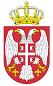 Република СрбијаМИНИСТАРСТВО ПОЉОПРИВРЕДЕ,ШУМАРСТВА И ВОДОПРИВРЕДЕУправа за аграрна плаћања               Број:  404-02-51/2019-07              Датум: 22.11.2019. годинеБеоград